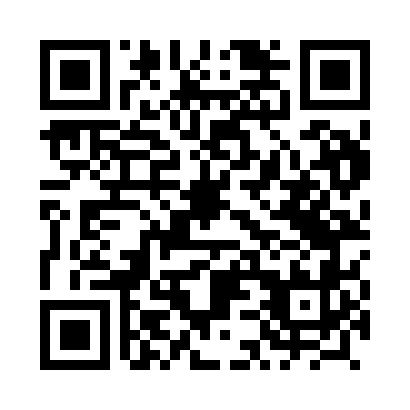 Prayer times for Druzyny, PolandMon 1 Apr 2024 - Tue 30 Apr 2024High Latitude Method: Angle Based RulePrayer Calculation Method: Muslim World LeagueAsar Calculation Method: HanafiPrayer times provided by https://www.salahtimes.comDateDayFajrSunriseDhuhrAsrMaghribIsha1Mon4:116:1512:465:137:189:162Tue4:086:1312:465:147:209:183Wed4:046:1112:465:157:229:204Thu4:016:0812:465:177:249:235Fri3:586:0612:455:187:269:256Sat3:556:0312:455:197:279:287Sun3:526:0112:455:207:299:308Mon3:495:5912:445:227:319:339Tue3:455:5612:445:237:339:3610Wed3:425:5412:445:247:359:3811Thu3:395:5212:445:267:369:4112Fri3:355:4912:435:277:389:4413Sat3:325:4712:435:287:409:4614Sun3:295:4512:435:297:429:4915Mon3:255:4212:435:307:449:5216Tue3:225:4012:425:327:469:5517Wed3:185:3812:425:337:479:5818Thu3:155:3612:425:347:4910:0119Fri3:115:3312:425:357:5110:0420Sat3:075:3112:415:367:5310:0721Sun3:045:2912:415:387:5510:1022Mon3:005:2712:415:397:5610:1323Tue2:565:2512:415:407:5810:1624Wed2:525:2312:415:418:0010:1925Thu2:485:2012:415:428:0210:2326Fri2:445:1812:405:438:0310:2627Sat2:405:1612:405:448:0510:3028Sun2:365:1412:405:468:0710:3329Mon2:325:1212:405:478:0910:3730Tue2:285:1012:405:488:1110:40